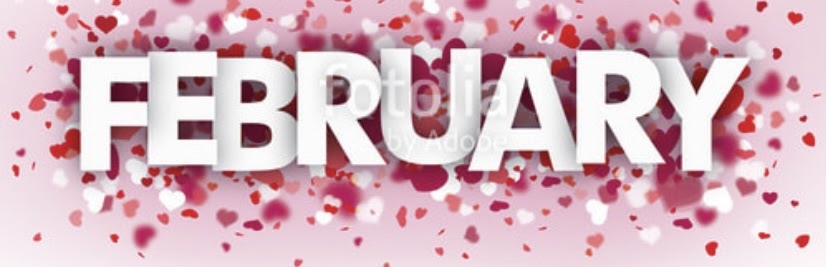 This month we will begin our new unit on “Light.” This unit will teach the students about light, darkness, shadows, etc.  We will explore how the weather, seasons and time affects light. This will be a fun scientific unit for the children to learn about! Important Dates: February 15th- NO SCHOOL!!!!February 16th- NO SCHOOL!!!!A few reminders:Please, use the Remind app, Seesaw, or email me, if your child is absent from in – person learning or remote learning for the day.  If you plan on keeping your child home one day, you may always join our zoom meeting for that day.Please do not take your child off the dismissal line.  The students MUST be dismissed by the teacher in the schoolyard.If you would like to read a story to the class on Zoom, you may pick your child’s favorite book to share with the class. If you are interested, please let me know.Windows in the classrooms will be kept open at all times for ventilation. Please make sure to put a sweater in your child’s backpack in the event that they feel cold.You are able to enroll your child in a Talent and Gifted Program by visiting: https://www.schools.nyc.gov/enrollment/enroll-grade-by-grade/gifted-and-talented/nyc-gifted-and-talented-admissions-guide.Thank you Pre-K Teachers 